鄯善县人民医院中医足浴设备采购需求文件项目名称：鄯善县人民医院中医足浴设备采购项目采购数量：1批项目用途：用于中医科患者足浴治疗。参数：商务条款：1、设备必须是全新未拆封的。2、设备必须为原装产品。3、到货期：因项目紧急，签订合同后10日内完成安装验收。4、安装地点：由销售方免费将货送至医院安装现场。5、安装完成时间：到货2个工作日内全部调试完成。6、安装标准：有厂方工程师或有安装经验的工程师负责安装；符合国家有关安全技术规范和技术标准。7、验收标准：应满足或优于与采购参数技术数据及标书技术文件，符合国家有关技术规范和技术标准。8、维修响应时间2小时，2小时内到达用户现场进行维修，1个工作日内未修复者无偿提供备用设备。9、设备安装后提供厂方操作和培训。10、质保：保修三年。11、付款方式：货物验收合格后支付90%的货款，剩余10%三年内无息按季均付。12、所有费用(货物、运输保险费、安装调试费、培训费、设备第三方检测费、网络接口费、标配工具费、质保期服务、各项税费及合同实施过程中不可预见费用等)均含在报价单中。政采云响应附件要求：供应商需上传营业执照、法定代表人身份证或者法定代表人授权委托书及被授权人身份证明。报价明细表、序号参考图片名称技术参数要求规格数量单价合计1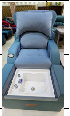 定制款中医足浴床结构：1、背部,坐垫,扶手内置采用环保电解钢2.0MM厚,2、电机采用高精度铜芯节能电机,并配备150伏电压变频器.3、面料:采用人造革环保皮.4、聚氨酯定型海绵.                                                                                                                   5、座板基材：采用多层曲木板.                                                                                              6、:水池采用ABS塑料材料，其具有耐磨、耐冲击、耐化学腐蚀,热变形温度为100℃左右耐高温,方便清洗医疗消毒                                                                                                7、颜色随整体装修风格而定.约2000MM*1000MM*550MM(升降前后电动)6张2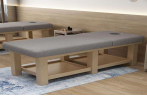 定制款中医推拿床1、床体尺寸：长1900mm×宽750mm×高650mm；2、材质：床体框架30*50*1.5方管，床腿采用50×50mm×1.5mm（厚度）优质成型方钢管焊接，6只床腿稳固承重大；3、带头部透气孔；两侧带手托和手机板，4、经多次表面处理后静电喷塑，使其具有更完美的外观和极强的耐化学腐蚀性和电绝缘性，喷塑材料环保无毒。5、床面用优质皮革包面，光滑且韧性大，不易磨损，用60mm优质高密度海绵做床面填充物，不变形，不塌陷。6、床面有效载荷≥300KG。7、.颜色随整体装修风格而定.约1900MM*800MM*640MM15张3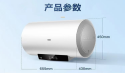 智能热水器1:产品尺寸:765*430*440MM  2:智能数显控制,一级能效,内胆金钢无缝.储容量60升,加热功率3300W变频.     3:内胆免清洗AI智能.约60升2台4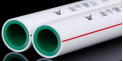 混合冷热水管道1绿色环保建材，金牛PP-R管道不腐蚀、不结垢、不滋生细菌的健康品质，无毒无害，完全符合国家饮用水卫生指标要求；
        2管材内壁光滑，保证水流畅通，降低水流阻力；3优质聚丙烯管道专用料，确保管材优异的力学性能和长期高温抗蠕变性能，使管材安全使用50年以上；约直径30MM*壁厚2.80MM165米5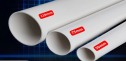 水管道1绿色环保建材，金牛PP-R管道不腐蚀、不结垢、不滋生细菌的健康品质，无毒无害，完全符合国家饮用水卫生指标要求；
        2管材内壁光滑，保证水流畅通，降低水流阻力；3优质聚丙烯管道专用料，确保管材优异的力学性能和长期高温抗蠕变性能，使管材安全使用50年以上；约直径50MM*壁厚2.0MM65米注:包含现场开槽沟及回填,穿墙孔安装,包含一切配套件,不再另外收取任何费用.售后响应2小时到现场处理.注:包含现场开槽沟及回填,穿墙孔安装,包含一切配套件,不再另外收取任何费用.售后响应2小时到现场处理.注:包含现场开槽沟及回填,穿墙孔安装,包含一切配套件,不再另外收取任何费用.售后响应2小时到现场处理.注:包含现场开槽沟及回填,穿墙孔安装,包含一切配套件,不再另外收取任何费用.售后响应2小时到现场处理.注:包含现场开槽沟及回填,穿墙孔安装,包含一切配套件,不再另外收取任何费用.售后响应2小时到现场处理.合计